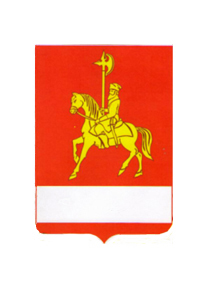 КРАСНОЯРСКИЙ КРАЙ    КАРАТУЗСКИЙ РАЙОНОКРУЖНАЯ ИЗБИРАТЕЛЬНАЯ КОМИССИЯ ПО ВЫБОРАМ ДЕПУТАТОВ КАРАТУЗСКОГО РАЙОННОГО СОВЕТА ДЕПУТАТОВ ПЯТОГО СОЗЫВАРЕШЕНИЕ07.08.2015 г.                                                   с. Каратузское                                                              №  77/9О регистрации кандидата в депутаты Каратузского районного Совета депутатов по одномандатному избирательному округу № 8, выдвинутого в порядке самовыдвиженияПроверив соблюдение требований Закона Красноярского края «О выборах в органы местного самоуправления в Красноярском крае» при выдвижении кандидата в порядке самовыдвижения, представлении сведений о кандидате в депутаты Каратузского районного Совета депутатов по одномандатному избирательному округу № 8, в соответствии со статьей 14, пунктами 19, 20 статьи 29 Закона Красноярского края «О выборах в органы местного самоуправления в Красноярском крае», окружная избирательная комиссия по выборам депутатов Каратузского районного Совета депутатов пятого созыва РЕШИЛА:Зарегистрировать Ланг Викторию Сергеевну, дата рождения 07 ноября 1986 года, место работы, занимаемая должность: Управление Пенсионного фонда Российской Федерации (государственного учреждения) в Каратузском районе Красноярского края, специалист-эксперт, место жительства: Красноярский край, Каратузский район, с. Каратузское, ул. Головачева д. 10, кв.1, выдвинутую в порядке самовыдвижения, кандидатом в депутаты Каратузского районного Совета депутатов по одномандатному избирательному округу № 8 «07» августа 2015 года в 17 часов 05 минут.Выдать зарегистрированному кандидату удостоверение установленного образца.Настоящее решение опубликовать в периодическом печатном издании «Вести Муниципального образования «Каратузский район» и на официальном сайте администрации Каратузского района: http://www.karatuzraion.ru/.Председатель окружнойизбирательной комиссии				Т.В. КирпичниковаСекретарь окружной избирательной комиссии				А.В. ДермерКРАСНОЯРСКИЙ КРАЙ    КАРАТУЗСКИЙ РАЙОНОКРУЖНАЯ ИЗБИРАТЕЛЬНАЯ КОМИССИЯ ПО ВЫБОРАМ ДЕПУТАТОВ КАРАТУЗСКОГО РАЙОННОГО СОВЕТА ДЕПУТАТОВ ПЯТОГО СОЗЫВАРЕШЕНИЕ07.08.2015 г.                                                    с. Каратузское                                                            №  78/9О регистрации кандидата в депутаты Каратузского районного Совета депутатов по одномандатному избирательному округу № 9, выдвинутого Красноярским региональным отделением Политической партии ЛДПР – Либерально-демократической партии России Проверив соблюдение требований Закона Красноярского края «О выборах в органы местного самоуправления в Красноярском крае» при выдвижении кандидата Красноярским региональным отделением Политической партии ЛДПР – Либерально-демократической партии России, представлении сведений о кандидате в депутаты Каратузского районного Совета депутатов по одномандатному избирательному округу № 9, в соответствии со статьей 14, пунктами 19, 20 статьи 29 Закона Красноярского края «О выборах в органы местного самоуправления в Красноярском крае», окружная избирательная комиссия по выборам депутатов Каратузского районного Совета депутатов пятого созыва РЕШИЛА:Зарегистрировать Малкова Анатолия Николаевича, дата рождения 17 декабря 1967 года, место работы, занимаемая должность: безработный, место жительства: Красноярский край, Каратузский район, с. Каратузское, ул. Щетинкина, д.28, выдвинутого Красноярским региональным отделением Политической партии ЛДПР – Либерально-демократической партии России, кандидатом в депутаты Каратузского районного Совета депутатов по одномандатному избирательному округу № 2 «07» августа 2015 года в 17 часов 10 минут.Выдать зарегистрированному кандидату удостоверение установленного образца.Настоящее решение опубликовать в периодическом печатном издании «Вести Муниципального образования «Каратузский район» и на официальном сайте администрации Каратузского района: http://www.karatuzraion.ru/.Председатель окружнойизбирательной комиссии				Т.В. КирпичниковаСекретарь окружной избирательной комиссии				А.В. ДермерКРАСНОЯРСКИЙ КРАЙ    КАРАТУЗСКИЙ РАЙОНОКРУЖНАЯ ИЗБИРАТЕЛЬНАЯ КОМИССИЯ ПО ВЫБОРАМ ДЕПУТАТОВ КАРАТУЗСКОГО РАЙОННОГО СОВЕТА ДЕПУТАТОВ ПЯТОГО СОЗЫВАРЕШЕНИЕ07.08.2015 г.                                                    с. Каратузское                                                            №  79/9О регистрации кандидата в депутаты Каратузского районного Совета депутатов по одномандатному избирательному округу № 5, выдвинутого Красноярским региональным отделением Политической партии ЛДПР – Либерально-демократической партии России Проверив соблюдение требований Закона Красноярского края «О выборах в органы местного самоуправления в Красноярском крае» при выдвижении кандидата Красноярским региональным отделением Политической партии ЛДПР – Либерально-демократической партии России, представлении сведений о кандидате в депутаты Каратузского районного Совета депутатов по одномандатному избирательному округу № 5, в соответствии со статьей 14, пунктами 19, 20 статьи 29 Закона Красноярского края «О выборах в органы местного самоуправления в Красноярском крае», окружная избирательная комиссия по выборам депутатов Каратузского районного Совета депутатов пятого созыва РЕШИЛА:Зарегистрировать Паршукова Алексея Геннадьевича, дата рождения 28 октября 1971 года, место работы, занимаемая должность: безработный, место жительства: Красноярский край, Каратузский район, с. Каратузское, ул. Прибыткова, д. 4, выдвинутого Красноярским региональным отделением Политической партии ЛДПР – Либерально-демократической партии России, кандидатом в депутаты Каратузского районного Совета депутатов по одномандатному избирательному округу № 5 «07» августа 2015 года в 17 часов 15 минут.Выдать зарегистрированному кандидату удостоверение установленного образца.Настоящее решение опубликовать в периодическом печатном издании «Вести Муниципального образования «Каратузский район» и на официальном сайте администрации Каратузского района: http://www.karatuzraion.ru/.Председатель окружнойизбирательной комиссии				Т.В. КирпичниковаСекретарь окружной избирательной комиссии				А.В. ДермерКРАСНОЯРСКИЙ КРАЙ    КАРАТУЗСКИЙ РАЙОНОКРУЖНАЯ ИЗБИРАТЕЛЬНАЯ КОМИССИЯ ПО ВЫБОРАМ ДЕПУТАТОВ КАРАТУЗСКОГО РАЙОННОГО СОВЕТА ДЕПУТАТОВ ПЯТОГО СОЗЫВАРЕШЕНИЕ07.08.2015 г.                                                    с. Каратузское                                                             №  80/9О регистрации кандидата в депутаты Каратузского районного Совета депутатов по одномандатному избирательному округу № 3, выдвинутого Красноярским региональным отделением Политической партии ЛДПР – Либерально-демократической партии России Проверив соблюдение требований Закона Красноярского края «О выборах в органы местного самоуправления в Красноярском крае» при выдвижении кандидата Красноярским региональным отделением Политической партии ЛДПР – Либерально-демократической партии России, представлении сведений о кандидате в депутаты Каратузского районного Совета депутатов по одномандатному избирательному округу № 3, в соответствии со статьей 14, пунктами 19, 20 статьи 29 Закона Красноярского края «О выборах в органы местного самоуправления в Красноярском крае», окружная избирательная комиссия по выборам депутатов Каратузского районного Совета депутатов пятого созыва РЕШИЛА:Зарегистрировать Толстоноженко Татьяну Михайловну, дата рождения 15 октября 1960 года, место работы, занимаемая должность: муниципальное бюджетное дошкольное образовательное учреждение детский сад «Колобок», воспитатель, место жительства: Красноярский край, Каратузский район, с. Каратузское, ул. Рабочая, д. 1, выдвинутую Красноярским региональным отделением Политической партии ЛДПР – Либерально-демократической партии России, кандидатом в депутаты Каратузского районного Совета депутатов по одномандатному избирательному округу № 3 «07» августа 2015 года в 17 часов 20 минут.Выдать зарегистрированному кандидату удостоверение установленного образца.Настоящее решение опубликовать в периодическом печатном издании «Вести Муниципального образования «Каратузский район» и на официальном сайте администрации Каратузского района: http://www.karatuzraion.ru/.Председатель окружнойизбирательной комиссии				Т.В. КирпичниковаСекретарь окружной избирательной комиссии				А.В. ДермерАДМИНИСТРАЦИЯ КАРАТУЗСКОГО РАЙОНАПОСТАНОВЛЕНИЕ05.08.2015                                                        с. Каратузское                                                           № 504-пО внесении изменений в постановление от 24.07.2015 № 480-п «Об утверждении  положения «О конкурсном отборе (технико-экономических обоснований) субъектов малого и среднего предпринимательства для субсидирования части затрат субъектов  малого и (или) среднего предпринимательства, связанных с приобретением оборудования в целях создания и (или) развития и (или) модернизации производства товаров»»    В соответствии с мероприятиями муниципальной программы «Развитие малого и среднего предпринимательства в Каратузском районе» в целях создания благоприятных условий, способствующих устойчивому функционированию и развитию малого и среднего предпринимательства, руководствуясь ст. 26- 28 Устава МО «Каратузский район», ПОСТАНОВЛЯЮ:1 Приложение № 2 к постановлению администрации Каратузского района от 24.07.2015 № 480-п изменить и изложить в редакции согласно приложению к настоящему постановлению.2 Контроль за исполнением настоящего постановления возложить на и. о. заместителя главы района по социальным вопросам, взаимодействию с территориями  и аппарату Галину Михайловну Адольф.3 Постановление  вступает в силу  в день,  следующий за днем его  официального опубликования в периодическом печатном издании «Вести муниципального образования «Каратузский район»».Глава района                                                                                            К.А. ТюнинПриложение  К постановлению администрации Каратузского района от 05.08.2015 № 504-пСОСТАВКонкурсной комиссии по конкурсному отбору проектов субъектов малого и (или) среднего предпринимательства для представления субсидии на возмещение части затрат субъектов  малого и (или) среднего предпринимательства, связанных с приобретением оборудования в целях создания и (или) развития и (или) модернизации производства товаров.Кулакова Галина Ивановна –            и. о. заместителя главы  района,                                                              председатель комиссии;Стабровская Ольга Дмитриевна -     и. о. главного специалиста отдела                                                              планирования и экономического развития                                                                    администрации района,                                                              заместитель председателя комиссии;                                                        Члены комиссии:Мигла Елена Сергеевна    -               и. о. руководителя финансового управления                                                             администрации района;Дмитриев Валерий Владимирович - и. о. главного специалиста отдела сельского                                                              хозяйства администрации района;Кузьмина Светлана Васильевна   -   ведущий специалист отдела планирования                                                             и экономического развития администрации                                                            района;Соболев Владимир Дмитриевич       индивидуальный предприниматель, председатель 		             координационного совета (по согласованию);Цецура Андрей Владимирович        индивидуальный предприниматель, член                                                                     координационного совета (по согласованию)                                                            Карнаухова Анастасия Сергеевна   специалист департамента лесозаготовительнойдеревообрабатывающей отрасли и малоэтажного домостроения МООПС «Сибирь без границ» (по согласованию) АДМИНИСТРАЦИЯ КАРАТУЗСКОГО РАЙОНАПОСТАНОВЛЕНИЕ05.08.2015                                                     с. Каратузское                                                             №  505-пО внесении изменений в постановление от 31.10.2013 №1127-п «Об утверждении муниципальной программы «Развитие малого и среднего предпринимательства в Каратузском районе»» В соответствии со статьей 179 Бюджетного кодекса,  руководствуясь ст. 26-28 Устава МО «Каратузский район» в  целях перспективного развития малого и среднего предпринимательства в Каратузском районе, создания новых рабочих мест, увеличения налоговых поступлений,  ПОСТАНОВЛЯЮ:1. В приложение к постановлению администрации Каратузского района от 31.10.2013 № 1127-п «Об утверждении муниципальной программы «Развитие малого и среднего предпринимательства в Каратузском районе»» внести следующие изменения: 1.1 Приложение 3 к подпрограмме «Переподготовка и повышение квалификации  субъектов малого и среднего предпринимательства  и их работников, способствующих повышению  конкурентоспособности субъектов  малого и среднего предпринимательства» «Порядок и  условия предоставления субсидий субъектам малого и (или) среднего предпринимательства на частичное возмещение фактических затрат, связанных с обучением (переобучением) и повышением квалификации работников» изменить и изложить в новой редакции согласно приложению 1 к настоящему постановлению.1.2 Приложение 4 к  подпрограмме «Финансовая поддержка малого  и среднего предпринимательства» «Порядок субсидирования части затрат субъектов  малого и (или) среднего предпринимательства, связанных с приобретением оборудования в целях создания и (или) развития и (или) модернизации производства товаров» изменить и изложить в новой редакциисогласно приложению 2 к настоящему постановлению.2. Контроль за исполнением настоящего постановления возложить на  и.о. заместителя главы района по социальным вопросам, взаимодействию с территориями и аппарату Галину Михайловну Адольф. 3. Постановление  вступает в силу  в  день, следующий за днем его  официального опубликования в периодическом печатном издании Вести муниципального образования «Каратузский район». Глава района                                                                           К.А. Тюнин         Приложение 1К постановлению администрацииКаратузского района от 05.08.2015 № 505-пПриложение  3к подпрограмме «Переподготовка и повышение квалификации субъектов малого и среднего предпринимательства и их работников, способствующих повышению конкурентоспособности субъектов малого и среднего предпринимательства»ПОРЯДОКИ  УСЛОВИЯ ПРЕДОСТАВЛЕНИЯ СУБСИДИЙ СУБЪЕКТАМ МАЛОГО И (ИЛИ) СРЕДНЕГО ПРЕДПРИНИМАТЕЛЬСТВА НА ВОЗМЕЩЕНИЕ ЧАСТИ ЗАТРАТ, СВЯЗАННЫХ С ОБУЧЕНИЕМ, ПЕРЕОБУЧЕНИЕМ И ПОВЫШЕНИЕМ КВАЛИФИКАЦИИ РАБОТНИКОВНастоящий Порядок устанавливает  условия и порядок предоставления муниципальной поддержки в форме субсидий  субъектам малого и (или) среднего предпринимательства  на    возмещение части затрат, связанных с обучением, переобучением  и повышением квалификации работников Раздел 1 Общие Положения1.1 Получателем субсидии являются субъекты малого и (или) среднего предпринимательства, зарегистрированные на территории Красноярского края и ведущие хозяйственную деятельность на территории Каратузского района.1.2  В настоящем Положении используются следующие понятия:- субъекты малого и (или) среднего предпринимательства - внесенные в Единый государственный реестр юридических лиц потребительские кооперативы и коммерческие организации (за исключением государственных и муниципальных унитарных предприятий), а также физические лица, внесенные в Единый государственный реестр индивидуальных предпринимателей и осуществляющие предпринимательскую деятельность без образования юридического лица, крестьянские (фермерские) хозяйства, соответствующие условиям ст. 4 Федерального закона от 24.07.2007 N 209-ФЗ "О развитии малого и среднего предпринимательства в Российской Федерации" (далее - Закон);- заявитель - субъект малого и (или) среднего предпринимательства, подавший заявление о предоставлении субсидии;- получатель - субъект малого и среднего предпринимательства.1.3 Субсидии предоставляются субъектам малого и (или) среднего предпринимательства, не имеющих задолженности по налоговым и иным обязательным платежам в бюджеты бюджетной системы Российской Федерации.Раздел 2 Условия предоставления субсидии2.1 Субсидии  субъектам малого и (или) среднего предпринимательства на    возмещение части затрат связанных с обучением, переобучением работников и повышением квалификации работников, предоставляются из районного бюджета в  размере 80 процентов  фактических затрат, после их документального подтверждения (без учета НДС - для получателей субсидий, применяющих общую систему налогообложения), но не более 5 тыс. рублей  по одному обученному (переобученному) работнику.2.2  Финансовая поддержка субъектам малого или среднего предпринимательства оказывается администрацией района на основании заявок, поданных субъектами малого или среднего предпринимательства. Заявки от субъектов малого и среднего предпринимательства принимаются с 1 января по 20 ноября в течение текущего финансового года.Субсидии предоставляются в пределах средств, предусмотренных на эти цели в бюджете района на соответствующий финансовый год.  2.3 Субъект малого и (или) среднего предпринимательства, претендующий на получение субсидии, представляет в администрацию района следующие документы:- заявку на предоставление субсидии по форме согласно приложению № 1 к настоящему Порядку;- выписку из Единого государственного реестра юридических лиц или выписку из Единого государственного реестра индивидуальных предпринимателей, выданную не ранее чем 1 января текущего года до даты подачи документов (предъявляется по инициативе заявителя);-справки: Пенсионного Фонда Российской Федерации о состоянии расчетов по страховым взносам, пеням и штрафам, Фонда социального страхования Российской Федерации о наличии задолженности по уплате страховых взносов в Фонд социального страхования Российской Федерации, полученные в срок не ранее 30 дней до даты подачи заявки (заявок) (предоставляется по инициативе заявителя);- справку Инспекции ФНС России по месту учета субъекта малого и (или) среднего предпринимательства об отсутствии задолженности по уплате налогов в бюджеты бюджетной системы Российской Федерации и обязательных платежей во внебюджетные, выданную не ранее чем за 30 дней до даты подачи документов (предъявляется по инициативе заявителя);- копии договоров на обучение (переобучение); - платежные поручения, в случае наличного расчета - кассовые (или товарные) чеки и (или) квитанции к приходным кассовым ордерам, заверенные получателем субсидии.2.4 Представление неполного пакета документов, указанных в пункте 2.3 настоящего Положения, а также представление копий документов, не поддающихся прочтению, является основанием для принятия решения о несоответствии заявки условиям предоставления субсидии.2.5 Заявитель несет ответственность за достоверность документов, представляемых для получения субсидий, в соответствии с действующим законодательством Российской Федерации.Раздел 3 Порядок предоставления субсидии3.1 Субъект малого и (или) среднего предпринимательства для получения субсидии на возмещение части затрат, связанных с обучением, переобучением и повышением квалификации работников, предоставляет в администрацию района документы, указанные в пункте 2.3 настоящего Положения.3.2 Заявка получателя субсидии регистрируется отделом планирования и экономического развития района (далее – отдел) в течение трех рабочих дней с момента поступления. По требованию заявителя отдел  выдает расписку в получении документов.3.3  Отдел в течение 30  рабочих дней со дня регистрации заявки рассматривает поступившие документы и совместно с финансовым управлением администрации Каратузского района (далее финансовое управление) принимает решение о предоставлении субсидии либо в отказе в предоставлении субсидии (далее – решение) и информирует заявителя о принятом решении в течение 5 дней со дня его принятия.3.4  Не позднее пяти рабочих дней со дня принятия решения отдел готовит проект распоряжения главы администрации Каратузского района  о начислении субсидии субъектам малого и (или) среднего предпринимательства (далее – распоряжения).3.5 Администрация Каратузского района в течение трех рабочих дней после издания распоряжения  заключает с заявителем Соглашение о выполнении обязательств  получателем субсидии (далее – Соглашение).3.6  Отдел планирования и экономического развития в течение трех рабочих дней после заключения соглашения предоставляет в бухгалтерию администрации района соглашение и реестр получателей субсидии по форме согласно приложению № 2 к настоящему Порядку.3.7 Бухгалтерия администрации Каратузского района на основании представленных документов производит перечисление бюджетных средств на лицевой счет получателя. 3.7  Субсидия считается предоставленной получателю в день списания средств субсидии с расчетного счета администрации Каратузского района на расчетный счет получателя.Раздел 4 Порядок возврата субсидии в бюджет района4.1 В случае выявления факта нарушения получателем субсидии условий, установленных при предоставлении субсидии, Отдел принимает решение о возврате субсидии  (далее решение о возврате субсидии) в бюджет района с указанием оснований его принятия. 4.2 Отдел планирования в течение 3 рабочих дней направляет получателю субсидии копию распоряжения о возврате субсидии.4.3  Получатель субсидии в течение 10 дней со дня получения решения о возврате субсидии обязан произвести возврат в районный бюджет ранее полученных сумм субсидии, указанных в решении о возврате субсидии, в полном объеме.4.4  В случае если получатель субсидии не возвратил средства в сумме, указанной в решении о возврате субсидии в установленный срок или возвратил их не в полном объеме, администрация Каратузского района обращается в суд о взыскании указанных средств в бюджет в соответствии с законодательством.Приложение 1К порядку  и условиям  предоставления,субсидий субъектам малого и (или) среднегопредпринимательства на  возмеще-ние части затрат связанных с  обуче-нием , переобучением работников и повышениемквалификацииЗаявлениео предоставлении субсидии                               __________________________________________________________________ (полное наименование заявителя)    Прошу предоставить субсидию   на   возмещение   части   затрат,  связанных  с  обучением (переобучением) работников и повышением квалификации    1. Информация о заявителе:    Юридический адрес __________________________________________________________________    _________________________________________________________________  Телефон, факс, e-mail _________________________________________________________________    ИНН/КПП _________________________________________________________________    Банковские реквизиты __________________________________________________________________        2. Является участником соглашений о разделе продукции: _______________                                                               (да/нет)    3. Является профессиональным участником рынка ценных бумаг: __________                                                                 (да/нет)    4. Осуществляет производство и реализацию подакцизных товаров: _______                                                                   (да/нет)    5. Осуществляет добычу и реализацию полезных ископаемых, за исключениемобщераспространенных полезных ископаемых: ________    6. Применяемая  заявителем  система  налогообложения  (отметить   любымзнаком):    - общеустановленная;    - упрощенная (УСН);    - в  виде  единого  налога  на   вмененный  доход  для отдельных  видовдеятельности (ЕНВД);- для сельскохозяйственных товаропроизводителей.    7. Краткое описание инвестиционного проекта:___________________________________________________________________________________________________________________________________             (указать суть проекта, его цель, сроки реализации)__________________________________________________________________планируется  достичь  по  итогам реализациипроекта:               (сроки создания и количество создаваемых (сохраняемых)            рабочих мест с указанием специальностей, расширение объемов           производства товаров, оказываемых услуг на ______%; ед. в год      Размер   субсидии  прошу   установить   в   соответствии   с   Порядком  и условиями  предоставления, субсидий субъектам малого и (или) среднегопредпринимательства на частичное возмещение фактических затрат связанных с  обучением (переобучением) работников.    Прошу указанную  информацию не предоставлять без моего согласия третьимлицам.Руководитель           ______________________/________________________/(указать должность)          (подпись)         (расшифровка подписи)  М.П.Главный бухгалтер      ____________________/________________________/                             (подпись)         (расшифровка подписи)   Приложение 2к порядку  и условиям  предоставления,субсидий субъектам малого и (или) среднегопредпринимательства на  возмеще-ние части затрат связанных с  обуче-нием, переобучением работников и повышением квалификацииРеестр получателей субсидии______________________________________________(наименование формы муниципальной поддержки)                                                       ____________________________________ ФИОПриложение 2к постановлению администрации Каратузского района от 05.08.2015. № 505-пПриложение 4к  подпрограмме «Финансовая поддержка малого и среднего предпринимательства»Порядоксубсидирования части затрат субъектов  малого и (или) среднего предпринимательства, связанных с приобретением оборудования в целях создания и (или) развития и (или) модернизации производства товаров.  Настоящий Порядок  устанавливает условия и порядок предоставления муниципальной поддержки в форме субсидий  субъектам малого и (или) среднего предпринимательства на компенсацию  части затрат, связанных с с приобретением оборудования в целях создания и (или) развития и (или) модернизации производства товаров.Раздел 1 Общие положения1.1 Получателями субсидии являются субъекты малого и (или) среднего предпринимательства, в отношении которых принято положительное решение о предоставлении субсидии. Право на получение субсидии имеют субъекты малого и (или) среднего предпринимательства, зарегистрированные на территории Красноярского края, осуществляющие свою деятельность на территории Каратузского района у которых отсутствует просроченная задолженность по налоговым и иным обязательным платежам в бюджетную систему Российской Федерации. 1.2 В настоящем Порядке используются следующие понятия:- субъекты малого и (или) среднего предпринимательства - внесенные в Единый государственный реестр юридических лиц потребительские кооперативы и коммерческие организации (за исключением государственных и муниципальных унитарных предприятий), а также физические лица, внесенные в Единый государственный реестр индивидуальных предпринимателей и осуществляющие предпринимательскую деятельность без образования юридического лица, крестьянские (фермерские) хозяйства, соответствующие условиям ст. 4 Федерального закона от 24.07.2007 № 209-ФЗ "О развитии малого и среднего предпринимательства в Российской Федерации" (далее - Закон);заявитель- субъект малого и (или) среднего предпринимательства, подавший заявление о предоставлении субсидии;получатель-субъект малого и  (или) среднего предпринимательства (далее МСП), в отношении заявки которого принято положительное решение о предоставлении субсидии;главный распорядитель - распорядитель бюджетных средств, направляемых на возмещение части затрат, связанных с реализацией проектов;1.3 Субсидии предоставляются субъектам малого и (или) среднего предпринимательства на конкурсной основе за счёт бюджетных средств, предусмотренных на реализацию данного мероприятия. 1.4 Организатором конкурса  является администрация Каратузского района (далее – Администрации). 1.5  Решение о предоставлении субсидии принимается конкурсной комиссией по конкурсному отбору технико-экономических обоснований приобретения оборудования в целях создания и (или) развития и (или) модернизации производства товаров (далее – Конкурсная комиссия). 1.6. Сроки проведения конкурса и состав Конкурсной комиссии утверждаются постановлением администрации Каратузского района. В состав Конкурсной комиссии входит не менее двух представителей Координационного совета по развитию малого и среднего предпринимательства в Каратузском районе и представитель некоммерческих организаций, выражающих интересы субъектов малого и среднего предпринимательства (по согласованию). 1.7. Субсидия предоставляется на возмещение субъекту МСП части затрат, связанных с приобретением оборудования в целях создания и (или) развития и (или) модернизации производства товаров (далее – затраты).Под развитием производства в настоящем Порядке понимаются процессы, направленные на увеличение сложности, улучшение качества, появление новых элементов и объектов производства.Под модернизацией производства в настоящем Порядке понимается усовершенствование, обновление производства, в том числе машин, оборудования, технологических процессов, приведение их в соответствие с новыми требованиями и нормами, техническими условиями, показателями качества.Субсидия предоставляется при условии, что оборудование является новой техникой, не было в употреблении и с момента его  выпуска прошло не более трех лет. Под оборудованием понимается приобретение оборудования, устройств, механизмов, автотранспортных средств, приборов, аппаратов, агрегатов, установок машин, средств и технологий, соответствующих кодам подраздела 14 «Машины и оборудования», а также кодами 15 3410020-15 3410226, 15 3410340-153410442, 15 342140-153420219, 15 3599300-15 3599309 подраздела 15 «Средства транспортные» Общероссийского классификатора основных средств, утвержденного постановлением Госстандарта Российской Федерации от 26.12.1994 № 359.1.8. Право на участие в конкурсе имеют все субъекты МСП, осуществляющие хозяйственную деятельность на территории Каратузского района. 1.9. Поддержка не может оказываться в отношении субъектов малого и (или) среднего предпринимательства:а) являющихся кредитными организациями, страховыми организациями (за исключением потребительских кооперативов), инвестиционными фондами, негосударственными пенсионными фондами, профессиональными участниками рынка ценных бумаг, ломбардами;б) являющихся участниками соглашений о разделе продукции;в) осуществляющих предпринимательскую деятельность в сфере игорного бизнеса;г) являющихся в порядке, установленном законодательством Российской Федерации о валютном регулировании и валютном контроле, нерезидентами Российской Федерации.    Финансовая поддержка субъектов малого и (или) среднего предпринимательства, предусмотренная статьей 17 Закона, не может оказываться субъектам малого и (или) среднего предпринимательства, осуществляющим производство и реализацию подакцизных товаров, а также добычу и реализацию полезных ископаемых, за исключением общераспространенных полезных ископаемых.2. Условия предоставления субсидии2.1.  Субсидии предоставляются из расчета не более 50 процентов произведенных затрат на один субъект малого и среднего предпринимательства, но не более 100,0 тыс. рублей одному субъекту малого или среднего предпринимательства  В случае поступления в бюджет района средств краевого бюджета и федерального бюджета по итогам конкурса по отбору муниципальных программ для предоставления субсидий бюджетам муниципальных образований края в целях софинансирования мероприятий по поддержке и развитию малого и среднего предпринимательства и со дня их зачисления на расчетный счет администрации района максимальный размер субсидии составляет 500,0 тыс. рублей одному субъекту малого  и  (или) среднего предпринимательства.Поддержка оказывается субъектам малого и среднего предпринимательства, осуществляющим деятельность в сфере производства товаров (работ, услуг), за исключением видов деятельности, включенных в разделы G, K, L, M (за исключением кодов 71 и 75), N, O, S, T, U Общероссийского классификатора видов экономической деятельности (ОК  029-2014 (КДЕС Ред. 2) (при этом поддержка не может оказываться субъектам малого и среднего предпринимательства, осуществляющим производство и реализацию подакцизных товаров, а также добычу и реализацию полезных ископаемых, за исключением общераспространенных полезных ископаемых).В 2015 году субсидии из федерального бюджета предоставляются субъектам малого и среднего предпринимательства, осуществляющим деятельность в сфере производства товаров (работ, услуг), за исключением видов деятельности, включенных в разделы G, J, K (за исключением кода 74.2), L, O (за исключением кодов 90 и 92), P, а также относящихся к подклассу 63.3 раздела I  Общероссийского классификатора видов экономической деятельности (ОК  029-2001 (КДЕС ред. 1).2.2. Финансовая поддержка субъектам малого и (или) среднего предпринимательства оказывается администрацией района на основании заявок, поданных субъектами малого и (или) среднего предпринимательства. Субсидии предоставляются в пределах средств, предусмотренных на эти цели в бюджете района на соответствующий финансовый год,  а также за счет средств межбюджетных трансфертов из федерального и краевого бюджетов.2.3. Субъект малого или среднего предпринимательства, претендующий на получение субсидии для участия в конкурсе, предоставляет в администрацию района следующие документы:-заявление на предоставление субсидии по форме согласно приложению № 1 к настоящему Порядку;-выписку из Единого государственного реестра юридических лиц или выписку из Единого государственного реестра индивидуальных предпринимателей, выданную не ранее чем 1 января текущего года (предоставляется по инициативе заявителя);-справку Инспекции ФНС России по месту учета субъекта малого и (или) среднего предпринимательства о состоянии расчетов по налогам, сборам и взносам, выданную не ранее чем за 30 дней до даты подачи документов (предоставляется по инициативе заявителя);-справки:  Пенсионного Фонда Российской Федерации о состоянии расчетов по страховым взносам, пеням и штрафам, Фонда социального страхования Российской Федерации о наличии задолженности по уплате страховых взносов в Фонд социального страхования Российской Федерации, полученные в срок не ранее 30 дней до даты подачи заявки (заявок) (предоставляется по инициативе заявителя);- заверенные субъектом МСП копии действующих  договоров 
на приобретение в собственность оборудования стоимостью свыше 40000,0 (сорок тысяч) рублей;-  копии платежных документов, подтверждающие фактическую оплату субъектом малого и среднего предпринимательства оборудования и бухгалтерские документы, подтверждающие постановку на баланс указанного оборудования (субъектами, ведущими бухгалтерский учет) заверенные заявителем;- копии учредительных документов (для юридических лиц);- сведения о фактическом уровне заработной платы работников субъекта МСП;- для субъектов малого и (или) среднего предпринимательства, применявших в отчетном периоде специальные режимы налогообложения справку об имущественном и финансовом состоянии согласно приложению № 4 к настоящему Порядку;- технико-экономическое обоснование приобретения оборудования в целях создания и (или) развития, и (или) модернизации производства товаров.        Технико-экономическое обоснование готовится субъектом МСП в свободной форме, самостоятельно либо с привлечением организаций, специализирующихся на бизнес - планировании, проектировании и иной подобной деятельности, в том числе научной.       В технико  -  экономическом обосновании должны быть отражены основные цели и задачи реализации проекта, обоснование приобретения оборудования, подтверждающего цели создания и (или) развития и (или) модернизации производства, сведения о созданных и сохраненных рабочих местах, показатели развития производства до и после приобретения оборудования, позволяющие сделать вывод о наличии  усовершенствований, улучшений, обновлений объекта, приведение его в соответствие с новыми требованиями и нормами, техническими условиями, показателями качества                   и другими требованиями, связанными с реализацией проекта.2.4. Критерии оценки технико - экономическое обоснования: - назначение приобретения оборудования;- количество созданных рабочих мест;- объем производства;- заработная плата работников субъектов МСП. Каждый критерий, указанный в пункте 2.4. настоящего Порядка оценивается по баллам в соответствии с максимальным/минимальным значением, установленным в приложении № 2 к настоящему Порядку. 2.5. Предоставление неполного пакета документов, указанных в пункте 2.3 настоящего Порядка, а также предоставление копий документов, не поддающихся прочтению, является основанием для принятия решения о несоответствии заявки условиям предоставления субсидии.2.6. Заявитель несет ответственность за достоверность документов, представляемых для получения субсидий, в соответствии с действующим законодательством Российской Федерации.3. Порядок предоставления субсидии3.1. Отдел планирования и экономического развития администрации района:3.1.1 направляет на опубликование в районной газете «Знамя труда» и размещает на официальном сайте администрации Каратузского района объявление  о проведении конкурса не менее чем за один день до начала срока подачи заявок на участие в конкурсе (далее – объявление). 	В  объявлении содержится информация о месте, времени и процедуре приёма документов, указанных в пунктах 2.2. - 2.3. настоящего Порядка. Срок приёма документов  не может составлять менее 10 календарных дней.3.1.2 поступившие заявки регистрируются отделом планирования и экономического развития администрации района в журнале регистрации заявок для участия в конкурсе по отбору субъектов МСП для субсидирования части затрат субъектов  малого и (или) среднего предпринимательства, связанных с приобретением оборудования в целях создания и (или) развития и (или) модернизации производства товаров, с указанием даты и времени поступления. Принятые заявки и документы возврату субъекту МСП не подлежат.3.1.3 заявка на участие в конкурсе, поступившая после установленного срока проведения конкурса, не регистрируется, не рассматривается и возвращается  субъекту  МСП.3.1.4  приём заявок на участие в конкурсе осуществляется отделом планирования и экономического развития администрации района по адресу: 662850, Красноярский край, с. Каратузское, ул. Советская, д. 21, кабинет 301 в период проведения конкурса. 3.1.5  в течение 3 рабочих дней, с момента регистрации заявки, направляет для ознакомления в адрес членов Конкурсной комиссии документы, поступившие с заявкой; 	3.1.6 оценочные листы, заявки и документы представляет для рассмотрения на ближайшем заседании Конкурсной комиссии в порядке очередности регистрации заявок;3.1.7 10 рабочих дней с момента окончания приема документов для участия в конкурсе; 3.1.8  информацию о результатах рассмотрения заявки предоставляет субъекту МСП в течение 3 рабочих дней со дня подписания протокола членами Конкурсной комиссии.4. Конкурсная комиссии4.1. Заседание конкурсной комиссии (далее – заседание) проводится не позднее 10 рабочих дней с момента окончания приема документов от субъекта МСП.  Заседание проводится в течение 1 рабочего дня при наличии не менее одной заявки. Заседание является правомочным, если на нём присутствуют не менее половины её членов.4.2. Рассматривает заявки и документы на предмет соответствия условиям допуска, указанных в разделе 2 настоящего Порядка.4.3. Рассматривает оценку технико-экономических обоснований, представленных в составе заявок, на основании чего принимает решение о предоставлении либо об отказе в предоставлении субсидии. Результаты, представленные членами конкурсной комиссии в оценочных листах по каждому проекту, суммируются в сводную  оценочную ведомость.4.4. Решения, указанные в пункте 3.1 настоящего Порядка, принимаются конкурсной комиссией на заседании и оформляются протоколом в срок, не превышающий 3 рабочих дней после соответствующего заседания конкурсной комиссии (далее – протокол), который подписывается всеми членами конкурсной комиссии, присутствующими на заседании.4.5. Конкурсную комиссию возглавляет председатель конкурсной комиссии. В случае отсутствия председателя конкурсной комиссии его обязанности исполняет заместитель председателя конкурсной комиссии.4.6. Ведение протокола осуществляет ответственный секретарь конкурсной комиссии. В случае отсутствия ответственного секретаря  конкурсной комиссии, его обязанности исполняет член конкурсной комиссии, назначенный председателем комиссии.4.7. При принятии решения о предоставлении субсидии, в первую очередь предоставляется субсидия субъекту МСП, чья заявка набрала наибольший суммарный балл, далее по мере убывания, но в пределах средств предусмотренных на реализацию данного мероприятия в текущем году.В случае равенства набранных победителями суммарных баллов преимущество отдается победителю, чья заявка зарегистрирована ранее.4.8. Решение об отказе в предоставлении субсидий принимается конкурсной комиссией в случае, если заявка набрала менее 15 баллов.4.9. Решения Конкурсной комиссии принимаются на заседании большинством голосов от числа присутствующих членов конкурсной комиссии. При равенстве голосов решающим является голос председателя конкурсной комиссии.4.10. Решения, принятые конкурсной комиссией, могут быть обжалованы в соответствии с законодательством Российской Федерации.4.11. Отдел планирования и экономического развития администрации района в течение пяти рабочих дней, с даты принятия решения Конкурсной комиссией о предоставлении субсидии МСП направляет уведомление  в адрес субъекта МСП.4.12. В соответствии с решением Конкурсной комиссии отдел планирования и экономического развития администрации района готовит проект распоряжения администрации Каратузского района «О субсидировании части затрат субъектов  малого и (или) среднего предпринимательства, связанных с приобретением оборудования в целях создания и (или) развития и (или) модернизации производства товаров» (далее – распоряжение о предоставлении субсидии). 4.13. На основании решения Конкурсной комиссии и распоряжения о предоставлении субсидии,  отдел планирования и экономического развития администрации района  в течение 5 рабочих дней готовит проект соглашения о предоставлении субсидии, и направляет его для подписания обеими сторонами. 4.14. Бухгалтерия администрации района на основании распоряжения,  соглашения на предоставление субсидии и реестра получателей субсидии (приложении 3), представленного отделом планирования и экономического развития  администрации района перечисляет денежные средства на расчётный счёт субъекта МСП. 4.15. Субсидия считается предоставленной получателю в день списания средств субсидии с лицевого счета администрации Каратузского района на расчетный счет получателя.5 Порядок возврата субсидии в район5.1. В случае выявления факта нарушения получателем субсидии условий, установленных при предоставлении субсидии, планирования и экономического развития администрации района принимает решение о возврате субсидии  (далее решение о возврате субсидии) в бюджет района с указанием оснований его принятия. 5.2.  Отдел планирования и экономического развития администрации района в течение 3 рабочих дней направляет получателю субсидии копию распоряжения о возврате субсидии.5.3. Получатель субсидии в течение 10 календарных дней со дня получения решения о возврате субсидии обязан произвести возврат в бюджет района ранее полученных сумм субсидии, указанных в распоряжении о возврате субсидии, в полном объеме.5.4.  В случае если получатель субсидии не возвратил средства в сумме, указанной в распоряжении о возврате субсидии в установленный срок или возвратил их не в полном объеме, администрация Каратузского района обращается в суд о взыскании указанных средств в бюджет в соответствии с законодательством Российской Федерации.Приложение  1к Порядку субсидирования части затрат субъектов малого и (или) среднего предпринимательства, связанных с приобретением оборудования в целях создания и (или) развития и (или) модернизации производства товаров Главе района ______________________ЗАЯВЛЕНИЕна субсидирование  части затрат, связанных  с приобретением оборудования в целях создания и (или) развития и (или) модернизации производства товаров от ___________________________________________________________________________________________________________________________ (наименование и организационно-правовая форма субъекта МСП)Почтовый адрес: ________________________________________________ИНН _______________________________ОГРН_______________________Номер свидетельства ЕГРИП/ЕГРЮЛ_______________________________Место  государственной  регистрации  предпринимательской  деятельности: __________________________________________________________Номер контактного телефона/факса: ___________________________Ф.И.О. и контактные данные представителя (для юридических лиц)* Прошу предоставить субсидию в сумме ________________________________________________________________________________ рублей(цифрами и прописью)для  возмещения затрат, фактически понесенных при приобретении оборудования в целях создания и (или) развития и (или) модернизации производства товаров  в размере _________________________________рублей.Затраченные  средства были направлены на _______________________________________________________________________________________.(указывается конкретное направление расходования средств (оплата услуг соответствующей организации  с указанием характеристик проведенных работ, объемов услуг и т.п.)    	В качестве документов, подтверждающих фактически произведенные затраты, прилагаю: _________________________________            (перечисляются документы первичного учета, подтверждающие фактические расходы ____________________________________________________________________                      (договоры, счета-фактуры, платежные поручения, накладные, акты приемки выполненных ____________________________________________________________________работ и другие. Вид деятельности по ОКВЭД, фактический адрес (адрес места осуществления деятельности)__________________________________________	Информация о ранее предоставляемой финансовой поддержки (форма поддержки, сроки, когда и кем оказывалась) ______________________________  Корреспонденцию в мой адрес направлять по адресу: _________________________________________________________________________________Настоящим удостоверяю соответствие категориям, установленным статьей 4 Федерального закона от 24 июля 2007 года № 209-ФЗ  «О развитии малого и среднего предпринимательства в Российской Федерации», регистрацию и осуществление деятельности на территории Каратузского района, а также отсутствие задолженности по уплате налогов, сборов, страховых взносов, пеней и налоговых санкций.	Заявляю о  том,  что:-  на день подачи заявления о предоставлении субсидии в  отношении  меня  как субъекта  хозяйственных правоотношений не проводятся процедуры ликвидации юридического лица, отсутствует решение арбитражного суда о признании юридического лица (индивидуального предпринимателя)  банкротом и об открытии конкурсного производства, не приостановлена деятельность юридического лица в порядке, предусмотренном Кодексом Российской Федерации об административных правонарушениях, а также отсутствует задолженность по заработной плате сотрудникам. - в случае получения субсидии обязуюсь сохранить среднюю численность работающих в течение одного года со дня получения субсидии.Даю свое согласие на проверку и обработку данных, указанных мной в заявлении.С условиями и порядком предоставления субсидии ознакомлен, достоверность представленной информации гарантирую.	В соответствии с установленным порядком к заявлению прилагаются документы на ____ листах.Подпись ________ /____________________________/                                                                            (расшифровка подписи)           МПДата подачи заявления «____» __________ 20_____ г.Приложение  2к Порядку субсидирования части затрат субъектов малого и (или) среднего предпринимательства, связанных с приобретением оборудования в целях создания и (или) развития и (или) модернизации производства товаров КОЛИЧЕСТВЕННЫЕ ПОКАЗАТЕЛИбалльной оценки проектов конкурса по отбору субъектов МСП,  претендующих на предоставление субсидий, связанных  с приобретением оборудования в целях создания и (или) развития и (или) модернизации производства товаров Приложение  3к Порядку субсидирования части затрат субъектов малого и (или) среднего предпринимательства, связанных с приобретением оборудования в целях создания и (или) развития и (или) модернизации производства товаров Реестр получателей субсидий                                   ______________________________________________________(наименование формы муниципальной поддержки)				                                                                 _________________________ Ф.И.О.Приложение  4 к Порядку субсидирования части затрат субъектов малого и (или) среднего предпринимательства, связанных с приобретением оборудования в целях создания и (или) развития и (или) модернизации производства .Справкаоб имущественном и финансовом состоянии__________________________________________________________________(полное наименование заявителя)Сведения об имуществе:  тыс. рублейНаименование__________________________________________________________________Остаточная стоимость за предшествующий  календарный год <*>Всего2. Сведения о финансовом состоянии:Выручка от реализации  товаров  (работ,  услуг)  без  учета  налога  надобавленную стоимость (доходы от основной деятельности)  за  предшествующийкалендарный год <*>, тыс. рублей: ________________<*> Для  вновь  созданной  организации  или  вновь  зарегистрированногоиндивидуального предпринимателя  и  крестьянского  (фермерского)  хозяйствасведения предоставляются за период, прошедший  со  дня  их  государственной регистрации.Руководитель_____________________      /___________________________/(должность)(подпись)                   (расшифровка подписи)М.П.Главный бухгалтер  ____________________/___________________________/(подпись)                             (расшифровка подписи)N 
п/пНаименование    
субъекта малого  
или среднего    
предпринимательстваИНННаименование банка 
субъекта малого  
или среднего   
предпринимательстваРазмер  
субсидии 
(в рублях)№п/пНаименование критерия оценкиМинимальное/максимальное значениеКоличество баллов12341.Назначение приобретения оборудования организация нового производства продукции 101.Назначение приобретения оборудования повышение качества выпускаемой продукции  (сертификация, приведение в соответствие с ГОСТами, ТУ и т.п.) 81.Назначение приобретения оборудования энергосбережение и повышение энергоэффективности производства продукции 61.Назначение приобретения оборудования снижение отпускной стоимости единицы продукции)41.Назначение приобретения оборудования технологические изменения процесса производства продукции (автоматизация, оптимизация и т.п.)22.Количество созданных рабочих мест (ед.)от 1 до 352.Количество созданных рабочих мест (ед.)от 4 до 672.Количество созданных рабочих мест (ед.)от 7 и выше103.Объем производства увеличение объемов производства продукции 103.Объем производства объем производства не изменился при расширении ассортимента выпускаемой продукции 73.Объем производства объем производства не изменился при повышении качества выпускаемой продукции 53.Объем производства объемы производства продукции  не изменились14.Заработная плата работников субъектов МСП (%)увеличилась более чем на 2%104.Заработная плата работников субъектов МСП (%)увеличилась до 2%54.Заработная плата работников субъектов МСП (%)сохраняется на прежнем уровне3№ 
п/пНаименование    
субъекта малого  
или среднего    
предпринимательстваИНННаименование банка 
субъекта малого  
или среднего   
предпринимательстваРазмер  
субсидии 
(в рублях)